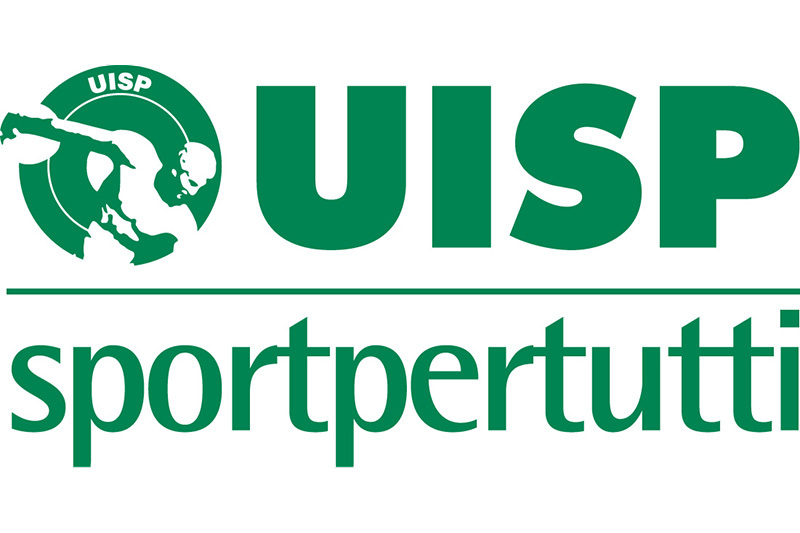                        TERNICOMUNICATO UFFICIALE N. 2DEL GIORNO 30/10/2017**** SOMMARIO ****Campionato di calcio a 7Risultati 2^ giornata andataClassificaProvvedimenti disciplinariCalendario prossima giornataSvolgimento campionatoI comunicati ufficiali della  SdA  Calcio Ternisono presenti sul sito internet:  www.uisp.it/terniSede:  Via Brodolini, 10/a – 05100 Terni  Tel. 0744/288187  Fax  0744/227678E-mail   terni@uisp.it    sito internet  www.uisp.it/terniOrario ufficio:  dal lunedì al venerdì ore 8,30 – 12,30COMUNICAZIONI ALLE SOCIETA’2^ GIORNATA DI ANDATAAMMONITISQUALIFICHEMARCATORI                   SEGUONO MARCATORI CON MENO RETICLASSIFICA DISCIPLINA3^ GIORNATA ANDATASVOLGIMENTO CAMPIONATO PROVINCIALE CALCIO A 7   2017/2018PRIMA FASEGIRONE A 16 SQUADRE CON GARE DI SOLA ANDATA              SECONDA FASELE PRIME 8 CLASSIFICATE ( SERIE A ) LE RESTANTI 8 ( SERIE B)  .                                                                                                  LE PRIME 8 CLASSIFICATE DISPUTERANNO LA SECONDA FASE CON GARE DI ANDATA E RITORNO .  LA VINCENTE SARA’ CAMPIONE PROVINCIALE E DISPUTERA’ LE FINALI REGIONALI CHE SI SVOLGERANNO IL 9/10 GIUGNO. LA 2° - 3°- 4° CLASSIFICATA SPAREGGIO A TRE, LA VINCENTE ANDRA’ ALLE FINALI REGIONALI. L’ULTIMA CLASSIFICATA RETROCEDERA’ IN ( SERIE B).LE RESTANTI 8 CLASSIFICATE ( SERIE B) DISPUTERANNO GARE DI ANDATA E RITORNO LA VINCENTE SARA’ PROMOSSA IN (SERIE A) LE VINCENTI DELLA SERIE A E  SERIE B AVRANNO L’ISCRIZIONE GRATUITA X IL CAMPIONATO 2018/2019LA VINCENTE DELLA CLASSIFICA DISCIPLINA AVRA’ L’ISCRIZIONE GRATUITA X ILCAMPIONATO 2018/2019LA VINCENTE DELLA (SERIE B) PIU’ LA VINCENTE DELLA CLASSIFICA DISCIPLINA E LE PERDENTI DELLO SPAREGGIO (SERIE A X ANDARE AL REGIONALE) SI CONTENDERANNO IL TROFEO CITTA’ DI TERNI 2017/2018CRITERI X STABILIRE LA VINCENTE  CON SQUADRE ARRIVATE CON GLI STESSI PUNTI E’ LO SPAREGGIOPER LE ALTRE POSSIBILITA’ DI ARRIVO ALLA PARI SARANNO INVECE1°SCONTRO DIRETTO2°DIFFERENZA RETI SCONTRO DIRETTO3°CLASSIFICA DISCIPLINA4°DIFFERENZA RETI TOTALE N.B. COMUNICAZIONE ALLE SOCIETA’Si invitano le società partecipanti al “Campionato di Calcio a 7 Terni” a redigere scrupolosamente le liste gara con i nominativi dei giocatori e dirigenti che dovranno coincidere con quelli dei cartellini, pena la comminazione delle ammende all’ art. 99 R.D. di cui alla Normativa Generale della Lega Calcio Uisp.IL PRESENTE COMUNICATO SI COMPONE DI  N. 6  PAGINEPUBBLICATO ED AFFISSO ALL’ALBO DEL COMITATO ORGANIZZATORE IL GIORNO 30/10/2017SDA CALCIO                                                            IL GIUDICE SPORTIVOGRAZIANO MORINI                                         AVV. FRANCESCO ALLEGRETTI                                                                           Supplente SANDRO BACCARELLI Il sito internet Sporterni.it  aggiorna continuamente i risultati e le classifiche dei campionati Uisp, riprenderà alcune partite del campionato che verranno trasmesse sul sito stessoIl quotidiano Il Messaggero il venerdì dedica un ampio servizio al campionato UispLa rete televisiva Tele Galileo il mercoledì comunica i risultati delle gare giocateIl sito Calcioternano.it aggiorna risultati e classifiche dei campionati UispIl sito calcioasette.it aggiorna risultati e classifiche del campionato a 7P.M.PARATI FORNOLECOLLESTATTE CASCATA22 - 2A.S.CAPITONEELETTRODOMESTICI SALVATI PIERO4 - 1FE.MAOSTERIA DELLA CUCCAGNA5 - 3ASD CAMPOMAGGIOPOSTACCIO2 - 4CSV 17P.S.LORENZO2 - 6PSYCO TEAMREAL EAGLES3 - 3PIZZERIA CAMELOTIL MULINO3 - 3BAR MANHATTANAVIGLIANO GALAXY6 - 4CAMPIONATO A 7GENERALEGENERALEGENERALEGENERALEGENERALEGENERALEGENERALEGENERALEP.TIP.D.VPSR.F.R.S.D.R.POSTACCIO6220016511P.S.LORENZO622001257PSYCO TEAM4211018315REAL EAGLES421101376ASD CAMPOMAGGIO321011293OSTERIA DELLA CUCCAGNA3210178-1AVIGLIANO GALAXY3210111110ELETTRODOMESTICI SALVATI PIERO3210157-2FE.MA32101913-4A.S.CAPITONE32101770P.M.PARATI FORNOLE32101279-18BAR MANHATTAN32101981PIZZERIA CAMELOT12011615-9IL MULINO12011813-5COLLESTATTE CASCATA02002237-35CSV 1702002510-5TADDEI MATTEOAS CAPITONEREGGI DAVIDEAS CAPITONESCHIAREA MAURIZIOELETTR. SALVATIBORNIA MATTEOFEMASENSI ANDREAPSYCO TEAMCUCCHIELLA GIORDANOREAL EAGLESCUDINI ANDREAREAL EAGLES1GG ART 128 R.D.ALMADORI MASSIMOP.S. LORENZO1GG ART 129 R.D.CIUCHI DIEGOP.M.PARATI FORNOLE15AXINIA ADRIANASD CAMPOMAGGIO7GIOGLI ANDREAP.S.LORENZO6MALANG SARJOPSYCO TEAM5LUCARELLI MARCOPOSTACCIO5MINUTILLO CRISTIANOREAL EAGLES4MINOCCHI MARCOIL MULINO4TAHIROVIKJ ALMEDINOSTERIA DELLA CUCCAGNA4ASD CAMPOMAGGIO0POSTACCIO0P.M.PARATI FORNOLE0COLLESTATTE CASCATA0PIZZERIA CAMELOT0CSV 170BAR MANHATTAN0PSYCO TEAM1ELETTRODOMESTICI SALVATI PIERO1OSTERIA DELLA CUCCAGNA1AVIGLIANO GALAXY1IL MULINO1FE.MA2REAL EAGLES6A.S.CAPITONE13P.S.LORENZO13POSTACCIOFE.MALUN30/10BIANCHINA20P.M.PARATI FORNOLEP.S.LORENZOLUN30/10LA QUERCIA20.30A.S.CAPITONEREAL EAGLESLUN30/10LA QUERCIA21.30PSYCO TEAMAVIGLIANO GALAXYMAR31/10P.LORENZO20.30ELETTRODOMESTICI SALVATI PIEROCOLLESTATTE CASCATAGIO2/11P.LORENZO20.30ASD CAMPOMAGGIOPIZZERIA CAMELOTVEN3/11BIANCHINA20IL MULINOCSV 17VEN3/11BIANCHINA21OSTERIA DELLA CUCCAGNABAR MANATTHANVEN3/11RAGGIO VECCHIO20.30